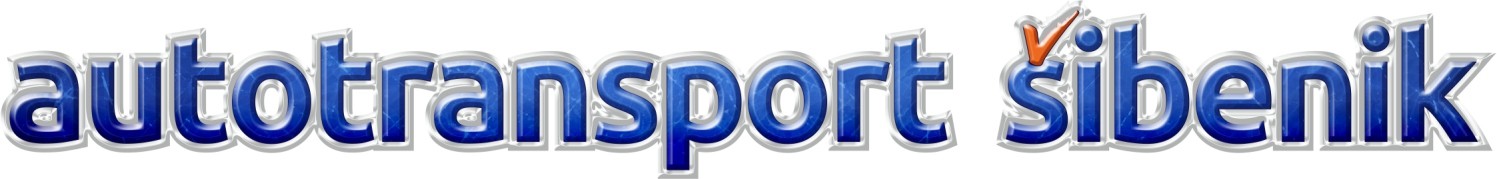 Draga 14, 22 000 ŠIBENIKTemeljem članka 4 stavka 1 točke 31 Zakona o prijevozu u cestovnom prometu, Uredbe (EU) broj 181/2011 o pravima putnika o autobusnom prijevozu i izmjeni Uredbe (EZ) br. 2006/2004 i Zakona o provedbi Uredbe (EU) br. 181/2011 i o pravima putnika u prijevozu autobusima i izmjeni Uredbe (EZ) br. 2006/2004 (NN 127/13) Uprava Društva – direktor Branimir Knez dana 11. srpnja 2018. donio je:OPĆE UVJETE PRIJEVOZAOBVEZE PUTNIKAČlanak 1.Putnik je dužan brinuti se da na polaznom stajalištu ili međustajalištima uđe u autobus koji prometuje na liniji te da na svojem uputnom stajalištu iziđe iz autobusa.Prijevoznik se obvezuje zaustaviti autobus poradi ulaska i/ili izlaska putnika na autobusnim kolodvorima, autobusnim terminalima i autobusnim stajalištima navedenim u voznom redu dozvole time da se na autobusnim stajalištima zaustavlja samo ukoliko ima putnika za ulazak i/ili izlazak.Putnik može ući ili izaći samo na stajalištu koje je predviđeno po redu vožnje osim u slučaju više sile.Članak 2.Svi putnici moraju posjedovati valjanu kartu koju su dužni pokazati na zahtjev vozača-konduktera i/ili kontrolora.Vozne karte vrijede za vožnju na dan/sat naznačen na voznoj karti.U slučaju gubitka, uništenja ili otuđenja vozne karte (jednosmjerne, povratne, mjesečne, ili bilo koje druge vozne karte) putniku se ne izdaje duplikat i putnik gubi sva prava stečena kupnjom te iste vozne karte osim u slučajevima oštećenja vozne karte u kojima putnik može prijevozniku predočiti oštećenu voznu kartu.Da bi se osiguralo uredno obavljanje prijevoza vozno osoblje može izmjestiti putnike neovisno o brojevima sjedala na rezervacijama.PRAVA PUTNIKA S INVALIDITETOM ILI SMANJENE POKRETLJIVOSTI NA PRIJEVOZČlanak 3.Prijevoznik ne smije odbiti prihvatiti rezervaciju, izdati ili drugačije osigurati voznu kartu ili ukrcati putnika s invaliditetom ili smanjene pokretljivosti.Putniku s invaliditetom ili smanjenom pokretljivošću za rezervacije i vozne karte i prtljažne karte ne zaračunavaju se dodatni troškovi.IZNIMKE                                     Članak 4.Iznimno od odredbe članka 3 stavka 1 prijevoznik može odbiti prihvat rezervacije ili odbiti izdati ili na drugi način osigurati voznu kartu ili ukrcati u autobus putnika s invaliditetom ili smanjenom pokretljivošću u sljedećim slučajevima:  a) kako bi ispunio valjane sigurnosne zahtjeve po međunarodnom pravu, pravu Unije ili nacionalnom zakonodavstvu ili kako bi ispunio zdravstvene i sigurnosne zahtjeve koje određuju nadležna tijela,b) ako konstrukcija vozila ili infrastrukture, uključujući autobusna stajališta i kolodvore fizički onemogućava siguran i operativno izvediv ulazak i izlazak ili prijevoz putnika s invaliditetom ili smanjene pokretljivosti.Kada prijevoznik odbije prihvat rezervacije ili izdavanje ili drugačije osiguravanje vozne karte u slučajevima iz prethodnog stavka ovog članka obavijestit će putnika iz prethodnog stavka ovog članka o bilo kojoj prihvatljivoj alternativnoj usluzi koju obavlja.Ukoliko prijevoznik putniku s invaliditetom ili smanjene pokretljivosti koji ima rezervaciju ili voznu kartu i koji ispunjava zahtjeve iz članka 7 stavka 1 točke a) ovih Općih uvjeta ipak odbije dozvola za ulazak na temelju njegove invalidnosti ili smanjene pokretljivosti, putnik i osoba koja ga prati može birati između:prava na povrat i prema potrebi što raniji besplatan povratni prijevoz do ishodišne točke polaska iz vozne karte ili ugovora o prijevozu ib) nastavka ili preusmjeravanja putovanja razumnim alternativnim prijevozom do uputnog mjesta iz vozne karte ili ugovora o prijevozu ako je to izvedivo.Putnik u slučaju iz stavka 3 ovog članka ima pravo na povrat novca za plaćenu voznu kartu iako je propustio obavijestiti prijevoznika sukladno članku 7 stavku 1 točki a) ovih Općih uvjeta.Putnik s invaliditetom ili smanjene pokretljivosti kojemu je prijevoznik odbio prihvatiti rezervaciju, izdati ili na drugi način osigurati voznu kartu ili ga ukrcati  u vozilo ima pravo zahtijevati pratnju druge osobe po svom izboru koja mu može osigurati potrebnu pomoć. U slučaju iz prethodnog stavka ovog članka prijevoz osobe koja prati putnika s invaliditetom ili smanjene pokretljivosti je besplatan i ukoliko je to moguće dodijelit će joj se sjedalo uz putnika s invaliditetom ili smanjene pokretljivosti kojeg prati.Članak 5.Prijevoznik je dužan u slučajevima iz članka 4 stavka 1 ovih Općih uvjeta odmah obavijestiti putnika s invaliditetom ili smanjenom pokretljivošću o razlozima odbijanja, a na zahtjev obavješćuje tog putnika u pisanom obliku u roku od 5 radnih dana od dana primitka zahtjeva.PRAVO PUTNIKA S INVALIDITETOM ILI SMANJENE POKRETLJIVOSTI NA POMOĆ  NA OZNAČENIM AUTOBUSNIM KOLODVORIMA DRŽAVA ČLANICA I U AUTOBUSIMA PRIJEVOZNIKAČlanak 6.Putniku s invaliditetom ili smanjene pokretljivosti prijevoznik u skladu s uvjetima pristupa iz članka 11 stavka 1 Uredbe (EU) 181/11 u okviru svojih nadležnosti na autobusnim kolodvorima označenim od strane država članica besplatno osigurava pomoć opisanu u Prilogu I dijelu a Uredbe (EU) 181/11, a u skladu s uvjetima pristupa iz članka 11 stavka 1 Uredbe (EU) 181/11 u autobusima besplatno osigurava pomoć opisanu u Prilogu I dijelu b Uredbe (EU) 181/11.Članak 7.Prijevoznik surađuje s upravama autobusnih kolodvora označenih od strane država članica vezano za osiguranje pomoći putnicima s invaliditetom ili smanjene pokretljivosti pod uvjetom da:je prijevoznik, upravitelji autobusnih kolodvora, putnički agenti ili organizatori  putovanje najmanje 36 sati prije nego što putnik treba pomoć obaviješteni o potrebi za takvom pomoći ise putnik pojavi na označenom mjestu 60 minuta prije objavljenog vremena polaska.Pored prethodnog stavka ovog članka putnik s invaliditetom ili smanjene pokretljivosti u vrijeme rezervacije ili ranije kupnje vozne karte obavještava prijevoznika, putničkog agenta ili organizatora putovanja o posebnim potrebama u vezi sa sjedenjem pod uvjetom da je potreba u to vrijeme poznata.Ukoliko putnik ne pošalje obavijest iz stavka 1 alineje a) ovog članka i stavka 2 ovog članka prijevoznik poduzima sve razumne napore da putniku osigura pomoć kako bi putnik s invaliditetom ili smanjene pokretljivosti koji ima kupljenu voznu kartu ušao u autobus, presjeo i izašao iz autobusa.ODGOVORNOST PRIJEVOZNIKA ZA OŠTEĆENJE INVALIDSKIH KOLICA I DRUGE OPREME ZA KRETANJEČlanak 8.Prijevoznik je odgovoran za gubitak ili oštećenje invalidskih kolica i druge opreme za kretanje od trenutka njihovog preuzimanja na prijevoz do trenutka njihove predaje putniku. Iznos naknade štete utvrđuje se u visini troškova zamjene izgubljene ili oštećene opreme ili uređaja.Prijevoznik će nadoknaditi štetu za opremu ili uređaje iz prethodnog stavka ovog članka samo uz predočenje valjane vozne karte kojom putnik dokazuje da je prijevoz izvršen i računa o novonabavljenoj opremi odnosno računa o popravku iste.Po potrebi se pokušava čim prije osigurati privremenu zamjensku opremu ili naprave. Ako je to moguće, invalidska kolica, druga oprema za kretanje ili pomoćne naprave iz prethodnog stavka moraju imati tehničke i funkcionalne karakteristike slične onima koji su izgubljeni ili oštećeni. VOZNE KARTEČlanak 9.Ako putnik kupuje voznu kartu u autobusu na autobusnim kolodvorima gdje postoji prodajno mjesto, uz cijenu vozne karte može se naplatiti i cijena utvrđene kolodvorske usluge na tom autobusnom kolodvoru.Prijevoznik izdaje voznu kartu putniku, osim ako drugi dokumenti putniku daju pravo na prijevoz, a vozna karta se  može izdati u elektronskom obliku.Članak 10.Putnik koji želi produžiti putovanje istim autobusom i dalje od stajališta do kojeg vrijedi njegova vozna karta, dužan je to prijaviti voznom osoblju u stajalištu prije svojeg prvobitnog uputnog stajališta.U slučaju iz prethodnog stavka putnik nadoplaćuje voznu kartu do novog uputnog stajališta.Ukoliko putnik prijavi voznom osoblju da želi produžiti putovanje istim autobusom i dalje od stajališta do kojeg vrijedi njegova vozna karta nakon drugog stajališta registriranog u voznom redu, za dodatnu relaciju naplaćuje se treća – dodatna vozna karta itd.Članak 11.Ukoliko se putnik pritaji od voznog osoblja s namjerom da ne plati voznu kartu ili ako putnik izgubi ili na bilo koji način ostane bez vozne karte, dužan je voznom ili nadzornom osoblju platiti novu voznu kartu na relaciji na kojoj putuje. Ako se ne zna putnikovo početno stajalište, naplaćuje se vozna karta od polaznog stajališta autobusa do uputnog stajališta putnika.U slučajevima kada putnik plati voznu kartu, ali u dogovoru s voznim osobljem pristane na neizdavanje iste primjenjivat će se odredbe članka 12. stavka 2. i 3. ovih Općih uvjeta.NADZOR VOZNIH KARATA U AUTOBUSUČlanak 12.Putnici su dužni na zahtjev nadzornog osoblja dati istima na uvid vozne karte i prtljažne karte. Ukoliko nadzorno osoblje pronađe putnika u autobusu bez vozne karte ima ga pravo novčano kazniti, te pored novčane kazne u iznosu od 200,00 kuna naplatiti i punu cijenu vozne krate od stajališta na kojem je putnik ušao do njegovog uputnog stajališta.Ako se ne zna putnikovo početno stajalište, naplaćuje se vozna karta od polaznog stajališta autobusa do uputnog stajališta putnika.Ukoliko se u autobusu zatekne putnik s uništenom ili krivotvorenom voznom kartom, vozno ili kontrolno osoblje će putniku takvu voznu kartu oduzeti i putniku naplatiti voznu kartu sukladno stavku 1. i 2. ovog članka, a može za istoga putnika zabraniti izdavanje takve vozne karte.Putnik koji odbije platiti voznu kartu isključuje se iz putovanja, a ukoliko to odbije, vozno odnosno kontrolno osoblje je dužno obavijestiti najbližu dežurnu policijsku službu.NEISKORIŠTENE VOZNE KARTEČlanak 13.Za neiskorištenu povratnu kartu putnik ima pravo na povrat dijela novca.Od neiskorištene povratne karte putniku će se pri isplati odbiti iznos jednosmjerne karte, a preostali iznos vratiti umanjen za 20% na ime provizije i manipulativnih troškova.Putnik koji odustane od putovanja može u tuzemnom prijevozu vratiti kartu 1 sat prije polaska, a u međunarodnom prijevozu 6 sati prije polaska, ali će mu se prilikom povrata iznos plaćene karte umanjiti za 20% na ime provizije i manipulativnih troškova.Ukoliko putnik nije bio u mogućnosti iskoristiti voznu kartu zbog krivnje prijevoznika ima pravo na povrat cjelokupnog iznosa neiskorištene vozne karte.Jednosmjerna karta koja nije iskorištena s vremenom polaska koje je na njoj navedeno može se koristiti i kasnije istog dana, ali uz uvjet ovjere karte u prometnom uredu. Tako ovjerena karta vrijedi za polazak koji je kod ovjere naznačen.POTVRDE O PLAĆENOM IZNOSU VRIJEDNOSTI VOZNE KARTEČlanak 14.Na prodajnom mjestu putnik može zahtijevati potvrdu o plaćenom iznosu vrijednosti vozne karte.Potvrda o cijeni pojedinačne i/ili mjesečne vozne karte za fizičke osobe koje nisu korisnici usluge Društva naplaćuje se u iznosu od 100,00 kuna po potvrdi, a izdaje se u Službi putničkog prometa u sjedištu Društva, na prodajnim mjestima autobusnih karata prijevoznika, na blagajni poslovne jedinice Društva ili u uredu turističke agencije.Potvrde o cijeni pojedinačne i/ili mjesečne vozne karte za pravne osobe izdaje Putnička služba u sjedištu Društva ili poslovna jedinca Društva koja ima blagajnu za svoje područje uz uvjet da potvrdu potpiše rukovoditelj odnosno voditelj poslovne jedinice Društva.Potvrde iz prethodnog stavka ovog članka koje sadržavaju 1-10 relacija naplaćuju se u iznosu od 1.000,00 kuna po potvrdi, a ukoliko potvrda sadrži više od 10 relacija ista se naplaćuje u iznosu od 100,00 kuna po broju traženih relacija. Potvrde iz ovog članka plaćaju se unaprijed.Putnici, korisnici usluge Društva na vlastiti zahtjev uz izdanu kartu koja je ujedno i fiskalni račun mogu dobiti račun R1 besplatno koji služe kao potvrde o cijeni vozne karte. ISKLJUČENJE PUTNIKA IZ PUTOVANJAČlanak 15.Za vrijeme putovanja vozno i/ili nadzorno osoblje prijevoznika može isključiti putnika iz putovanja na prvoj postaji u slučaju da narušava red i mir u autobusu i/ili ugrožava sigurnost prometa i/ili uporno ometa vozno osoblje u radu.Putnicima se u autobus zabranjuje unos i konzumacija sladoleda i/ili pića koja nisu pakirana u staklenim ili PVC bocama te sve hrane osim suhe. Putnicima se u autobus zabranjuje unos i konzumacija alkoholnih pića. Putnicima se zabranjuje pušenje u autobusu, a ova zabrana odnosi se i na elektronske cigarete.Putnike koji se ne pridržavaju zabrana iz stavka 2, 3 i 4 ovog članka vozno i/ili nadzorno osoblje prijevoznika može isključiti iz putovanja na prvoj postaji.U slučajevima isključenja putnika iz prethodnih stavaka ovog članka putnik nema pravo na povrat iznosa  vrijednosti vozne karte od mjesta isključenja do uputne postaje putnika, a istom se uručuje pripadajuća prtljaga bez prava na povrat iznosa vrijednosti plaćenog prijevozniku za prijevoz prtljage.ODGOVORNOST PUTNIKA ZA NAKNADU ŠTETE PRIJEVOZNIKUČlanak 16.Ako putnik grubom nepažnjom, namjerno ili iz nehata zagadi ili uprlja autobus, dužan je prijevozniku naknaditi štetu u visini stvarnih troškova čišćenja autobusa.Članak 17.Putnik je dužan prijevozniku naknaditi štetu koju jer prouzročio svojom krivnjom na autobusu, autobusnom kolodvoru, autobusnim terminalima ili drugim objektima prijevoznika.PRTLJAGAČlanak 18.Putnici u autobus u prostor za prijevoz putnika sa sobom mogu ponijeti samo jedan komad ručne prtljage (osobne stvari) za koju se prijevoz ne naplaćuje i koja se ne obilježava kartom, a čine ju torbe, aktovke i naprtnjače težine do 7 kg koje putnici smještaju ispod sjedala ili na galeriju iznad sjedala u autobusu.Ručna prtljaga prevozi se na isključivu odgovornost putnika i prijevoznik ne odgovara  putniku za štetu nastalu uslijed njezinog gubitka ili oštećenja.Putnicima se preporuča da ručnu prtljagu prilikom svakog izlaska iz autobusa ponesu sa sobom.Sva ostala prtljaga putnika koju čine putne torbe, kovčezi ili naprtnjače ukupnih dimenzija (visina + širina + dubina) do maksimalno 160 cm i mase do 15 kg smješta se u prtljažni prostor autobusa, prevozi se uz naplatu i obilježava se kartom.Putniku odnosno pošiljatelju se dozvoljava da na prijevoz preda najviše dva komada prtljage iz prethodnog stavka ovog članka time da se, ukoliko u prtljažnom prostoru ima mjesta prema procjeni voznog osoblja, dozvoljava putnicima da na prijevoz predaju i treći komad prtljage.Putnik odnosno pošiljatelj je isključivo odgovoran za sadržaj prtljage iz stavka 4 ovog članka koju predaje na prijevoz te prijevoznik ne odgovara za štetu nastalu uslijed toga što je putnik ili pošiljatelj predao na prijevoz prtljagu sadržaja koji nije primjeren za prijevoz u prtljažniku autobusa.Putnik ili pošiljatelj može predati na prijevoz jedan komad prtljage ukupnih dimenzija  i mase veće od onih propisanih stavkom 4 ovog članka do ukupnih dimenzija 290 cm i do mase maksimalno 30 kg, a prijevoznik je može primiti na prijevoz ukoliko u prtljažnom prostoru autobusa ima mjesta.U slučaju iz prethodnog stavka ovog članka putnik ili pošiljatelj su dužni najaviti prijevoz prtljage 48 sati prije prijevoza.Putnicima se preporuča da prtljagu iz stavka 4 ovog članka koja se prevozi uz pratnju putnika i sadrži stvari čija je vrijednost veća od visine naknade štete propisane člankom 20 stavkom 2 i 4 ovih Općih uvjeta te prtljagu iz stavka 4 ovog članka koja se prevozi kao nepraćena prtljaga i prtljagu iz stavka 7 ovog članka i sadrži stvari čija je vrijednost veća od visine naknade štete propisane člankom 20 stavkom 7 ovih Općih uvjeta osiguraju preko osiguravajućeg društva.Za prtljagu koja se prevozi vozilima prijevoznika na povremenim prijevozima ne naplaćuje se prijevoz i ne obilježava se kartom te se prevozi na isključivu odgovornost putnika, a prijevoznik ne odgovara putniku za štetu nastalu uslijed njezinog gubitka ili oštećenja.Prijevoznik upućuje korisnike povremenog prijevoza da prtljagu osiguraju putem police osiguranja. Članak 19.Prtljaga iz članka 18 stavka 4 i stavka 7 ovih Općih uvjeta može se prevoziti i kao nepraćena prtljaga.Nepraćena prtljaga iz prethodnog stavka ovog članka bez označenog primatelja i pošiljatelja ne može se uzeti na prijevoz.Pošiljatelj je dužan organizirati preuzimanje prtljage na odredištu.Pošiljatelj ili primatelj pošiljke dužni su kod predaje ili primitka pokazati osobnu iskaznicu, a prtljagu su dužni podići u roku od 10 dana od dana kad je ista stigla na odredište.Po proteku roka od 10 dana prijevoznik za prtljagu ne odgovara. Zabranjuje se prijevoz nepraćene prtljage u međunarodnom prijevozu.Članak 20.Za prijevoz prtljage iz članka 18 stavka 4 ovih Općih uvjeta naplaćuje se prtljažna karta u iznosu od 7,00 kuna po prtljazi.Pri prijevozu prtljage za koju se plaća karta u iznosu od 7,00 kuna prijevoznik ne odgovara za štetu nastalu gubitkom prtljage u iznosu većem od 1.000,00 kuna i ne odgovara za štetu nastalu oštećenjem prtljage u iznosu većem od 500,00 kuna, bez obzira na vrijednost prtljage.Za prijevoz prtljage iz članka 18 stavka 4 ovih Općih uvjeta koja se prevozi uz pratnju putnika i sadrži stvari čija je vrijednost veća od visine naknade štete propisane člankom 20 stavkom 2 i 4 ovih Općih uvjeta i nepraćene prtljage ukupnih dimenzija propisanih člankom 18 stavkom 4 ovih Općih uvjeta naplaćuje se prtljažna karta u iznosu od 30,00 kuna po prtljazi. Za prijevoz prtljage iz članka 18 stavka 7 ovih Općih uvjeta naplaćuje se prtljažna karta u iznosu od 60,00 kuna.Za prijevoz prtljage iz stavka 5 i 6 ovog članka prijevoznik ne odgovara u iznosu većem od 2.000,00 kuna bez obzira na vrijednost prtljage. Stvari veće vrijednosti u smislu ovih Općih uvjeta smatraju se skuplji aparati, satovi, nakit, novac, vrijednosni papiri i sl.Prijevoznik će nadoknaditi štetu samo uz predočenje valjane vozne karte i prtljažne karte ili prtljažne karte kojom dokazuje da je prijevoz izvršen.IZUZECI OD PRIMANJA NA PRIJEVOZČlanak 21.Na prijevoz se neće primiti:osobe koje sa sobom nose vatreno oružje, osim osoba koje imaju ovlaštenje nositi vatreno oružje,osobe koje boluju od bolesti koje ugrožavaju zdravlje ili sigurnost drugih putnika (zarazne ili duševne bolesti)osobe u alkoholiziranom stanju i osobe pod utjecajem drugih opojnih sredstava,osobe bez odgovarajuće odjeće, osobe koje svojom odjećom mogu nanijeti štetu putnicima ili vozilu,djeca do 6 godina starosti bez pratnje,životinje, osim životinja iz članka 22 i 24 ovih Općih uvjeta,leševi, eksplozivne i lako zapaljive stvari, stvari neugodnog mirisa kao i stvari pokvarljivog sadržaja,stvari koje zbog svojih svojstava nagrizaju, stvari koje mogu povrijediti, uprljati ili oštetiti putnike, autobus ili druge stvari preuzete na prijevoz,stvari veće vrijednosti u smislu ovih Općih uvjeta smatraju se skuplji aparati, satovi, nakit, novac, vrijednosni papiri i sl.stvari čiji prijevoz zabranjen pozitivnim propisima te nepraćena prtljaga iz članka 19 ovih Općih uvjeta.PRIJEVOZ KUĆNIH LJUBIMACAČlanak 22.Dopušten je prijevoz kućnih ljubimaca i to: psa visine grebena do 30 cm, mačke i pitomih malih životinja koji moraju biti smješteni u ručnim transportnim kutijama.Kućni ljubimci iz prethodnog stavka smještaju se u prtljažni prostor autobusa u adekvatnoj kutiji ili kavezu te se na taj način prevoze na odgovornost putnika.Putnik može predati na prijevoz jednog kućnog ljubimca iz prethodnog stavka ovog članka, a za njegov prijevoz naplaćuje se prtljažna karta u visini od 7,00 kuna.Članak 23.Zabranjuje se primanje na prijevoz kućnih ljubimaca iz članka 22 ovih Općih uvjeta kao pošiljke bez pratnje.PRIJEVOZ REHABILITACIJSKOG PSA, TERAPIJSKOG PSA ILI PSA VODIČAČlanak 24.Rehabilitacijski psi, terapijski psi i psi vodiči prevoze se van kutije, mogu se prevoziti i bez brnjice, ali pri prijevozu ne smiju biti smješteni neposredno uz djecu. Psi iz prethodnog stavka moraju imati službenu ormu.Za pse iz stavka 1 ovog članka ne naplaćuje se vozna karta bez obzira na smjer i dužinu puta.PRAVA PUTNIKA U SLUČAJU KAŠNJENJA, OTKAZIVANJA ILI KVARA AUTOBUSAČlanak 25.Ako prijevoznik opravdano očekuje da će linijski prijevoz biti otkazan ili kasniti u polasku s autobusnog kolodvora više od 120 minuta ili u slučaju prevelikog broja rezervacija putniku je dužan odmah ponuditi izbor između:a) nastavka ili preusmjeravanja putovanja do krajnjeg odredišta prvom prilikom, bez dodatnih troškova i pod usporedivim uvjetima prijevoza kako je navedeno u voznoj karti ili ugovoru o prijevozu,b) povrata cijene vozne karte i ako je primjereno besplatnog povratnog autobusnog prijevoza do prvog mjesta polaska prvom prilikom kako je navedeno u voznoj karti ili ugovoru o prijevozu.Članak 26.Ukoliko se putniku ne ponudi izbor iz članka 25 ovih ovih Općih uvjeta putnik ima pravo na odštetu u visini 50% cijene vozne karte, uz povrat iz članka 25 stavka 1 točke b) ovih Općih uvjeta.Iznos štete iz prethodnog stavka isplaćuje se u roku od jednog mjeseca od dana podnošenja zahtjeva za naknadu štete.Članak 27.Ukoliko za vrijeme vožnje dođe do kvara na autobusu, prijevoznik osigurava nastavak prijevoza drugim autobusom od mjesta gdje je došlo do kvara autobusa ili prijevoz od mjesta gdje je došlo do kvara autobusa do primjerenog mjesta čekanja ili kolodvora od kojeg putnik može nastaviti putovanje.Članak 28.Ukoliko je linijski prijevoz otkazan ili kasni u polasku s autobusnog stajališta više od 120 minuta, putnici imaju pravo na nastavak ili preusmjeravanje putovanja ili povrat cijene vozne karte iz članka 25 stavka 1 ovih Općih uvjeta.Članak 29.Isplata povrata iz članka 25 stavka 1. točke b) i članka 28 ovih Općih uvjeta izvršit će se u roku od 14 dana od dana davanja ponude ili primitka zahtjeva za naknadu štete time da isplata pokriva punu cijenu karte po cijeni po kojoj je bila kupljena, za neizvršeni dio ili dijelove putovanja i za dio ili dijelove putovanja koji su izvršeni ako putovanje više nema svrhe u pogledu putnikovog planiranog putovanja. U slučaju putničkog pokaza ili sezonske karte isplata je jednaka proporcionalnom dijelu putničkog pokaza ili sezonske karte.Povrat iz prethodnih stavaka ovog članka isplaćuje se u novcu osim ako putnik prihvati drugi oblik povrata.Članak 30.U slučaju otkazivanja ili kašnjenja u polasku linijskog prijevoza putnika, prijevoznik obavještava putnike koji odlaze s kolodvora o tome što je prije moguće, a u svakom slučaju najkasnije 30 minuta nakon planiranog vremena polaska te o procijenjenom vremenu polaska čim je ta informacija dostupna.Ukoliko putnici radi otkazivanja ili kašnjenja propuste povezani prijevoz prema voznom redu prijevoznik će uložiti razumne napore da te putnike obavijestiti o alternativnim vezama.Prijevoznik osigurava putnicima s invaliditetom ili smanjenom pokretljivošću da prime informacije iz stavka 1 i 2 ovog članka u dostupnim oblicima.Ako je izvedivo, traženi se podaci u skladu sa stavcima 1 i 2 ovog članka, svim putnicima  uključujući i putnike koji odlaze s autobusnih stajališta osiguravaju elektroničkim putem u vremenskom roku propisanom stavkom 1 ovog članka ako je putnik to zahtijevao i prijevozniku dao potrebne kontaktne podatke.POMOĆ PUTNICIMA  U SLUČAJU OTKAZANIH POLAZAKA ILI KAŠNJENJA PRI POLASKUČlanak 31.Za putovanje za koje je predviđeno trajanje više od tri sata prijevoznik, ukoliko se ne radi o slučajevima iz članka 32 stavka 2 ovih Općih uvjeta, u slučaju otkazivanja ili kašnjenja pri polasku sa autobusnog kolodvora za više od 90 minuta putnicima besplatno nudi: a)	lake obroke, jelo ili osvježavajuća pića primjerene u pogledu vremena čekanja ili kašnjenja pod uvjetom da su dostupni u autobusu na kolodvoru, autobusnom terminalu ili da se mogu razumno dostaviti,b)	hotelsku sobu ili drugi smještaj kao i pomoć u organiziranju prijevoza između autobusnog kolodvora, autobusnog terminala i mjesta smještaja u slučaju kad je potreban ostanak jednu ili više noći.Ukupan trošak smještaja iz prethodnog stavka točke b) koji ne uključuje prijevoz od autobusnog kolodvora, autobusnih terminala do mjesta smještaja i natrag, ne može biti veći od 80 € po noćenju za svakog putnika za najviše dvije noći.Članak 32.Članci 25 do 29 i članak 31 ovih Općih uvjeta ne primjenjuju se na putnike koji imaju kartu s otvorenim datumom putovanja, ako vrijeme polaska nije određeno, osim za putnike koji imaju putnički pokaz ili sezonsku kartu.Članak 31 stavak 1 točka b i stavak 2 ovih Općih uvjeta ne primjenjuje se ako su uzrok otkazivanja ili kašnjenja teški vremenski uvjeti ili veće prirodne nepogode koje ugrožavaju sigurno odvijanje autobusnih linija (zastoji na cesti za koje prijevoznik nije odgovoran i na koje ne može utjecati).ODŠTETA I POMOĆ U SLUČAJU NESREĆAČlanak 33.U slučaju nesreća koje se dogode pri upotrebi autobusa putnici u skladu s pozitivnim propisima RH imaju pravo na naknadu štete za slučaj smrti ili za ozljedu, kao i za gubitak ili oštećenje prtljage.Pravo iz stavka 1 ovog članka putnici imaju sukladno propisima osiguravajuće kuće i police osiguranja po kojoj je putem prijevoznika putnik osiguran.Članak 34. Iznos štete za putnike u linijskom prijevozu kad se točke ulaska ili izlaska putnika nalaze na području države članice i kad je predviđena udaljenost prijevoza najmanje 250 kilometara  i u povremenom prijevozu u slučajevima iz članka 33 stavka 1 ovih Općih uvjeta utvrđuje se u skladu s pozitivnim propisima RH i Uredbom (EU) broj 181/11.U slučaju nesreće na linijskom prijevozu iz prethodnog stavka ovog članka koja se dogodi pri upotrebi autobusa prijevoznik osigurava razumnu i razmjernu pomoć s obzirom na neposredne praktične potrebe putnika nakon nesreće, a ta pomoć, ako je potrebno, uključuje smještaj, hranu, odjeću, prijevoz i pružanje prve pomoći.Ukupan trošak smještaja iz prethodnog stavka ovog članka ne može biti veći od 80 € po noćenju za svakog putnika za najviše dvije noći.POSTUPANJE VOZNOG OSOBLJA U SLUČAJU POGORŠANJAZDRAVSTVENOG STANJA I SMRTI PUTNIKAČlanak 35.Ukoliko za vrijeme putovanja autobusom dođe do pogoršanja zdravstvenog stanja putnika vozno osoblje je dužno pozvati službu hitne pomoći i zaustaviti se autobusom na najbližem mjestu pogodnom za zaustavljanje autobusa vodeći brigu o sigurnosti putnika i ostalih sudionika u prometu sukladno odredbama Zakona o sigurnosti prometa na cestama.U slučaju iz prethodnog stavka ovog članka vozno osoblje će se autobusom zadržati na mjestu zaustavljanja do preuzimanja putnika od strane službe hitne pomoći, a potom bez odgađanja nastaviti prijevoz sukladno dozvoli, voznom redu i itinereru.Članak 36.U slučaju smrti putnika za vrijeme putovanja autobusom vozno osoblje je dužno pozvati službu hitne pomoći i policiju i autobus zaustaviti na najbližem mjestu pogodnom za zaustavljanje autobusa vodeći brigu o sigurnosti putnika i ostalih sudionika u prometu sukladno odredbama Zakona o sigurnosti prometa na cestama.Članak 37.Prijevoznik se obvezuje u slučaju iz prethodnog članka ovih Općih uvjeta u najkraćem mogućem vremenu osigurati nastavak prijevoza putnika drugim autobusom. Članak 38.Po završetku intervencije odgovarajućih službi autobus iz članka 36. ovih Općih uvjeta prijevoza vratit će se u pripadajuću poslovnu jedinicu ili prema uputama pretpostavljenog rukovoditelja u najbližu praonicu vozila i obaviti kemijsko čišćenje prostora za prijevoz putnika.Članak 39.Slučajevi iz članka 35. i 36. ovih Općih uvjeta smatraju se višom silom i prijevoznik ne odgovara putniku za pretrpljenu štetu zbog kašnjenja autobusa uzrokovanu istima.OPĆA PRAVILA O INFORMACIJAMA I PRITUŽBAMAČlanak 40.Prijevoznik putnicima tijekom njihovog putovanja osigurava odgovarajuće informacije o njihovim pravima iz Uredbe EU broj 181/2011 najkasnije na polasku na autobusnim kolodvorima, autobusnim terminalima i prodajnim mjestima te internetskoj stranici prijevoznika www.cazmatrans.hr.Članak 41.Pritužbe vezane za kršenje odredbi Uredbe EU broj 181/2011 putnik može podnijeti u roku od 3 mjeseca od dana kad je linijski prijevoz bio obavljen ili kada je trebao biti obavljen, a prijevoznik dužan je u roku od mjesec dana računajući od dana primitka prigovora putnika obavijestiti istog o tome je li njegov prigovor osnovan, odbijen ili se još razmatra. Prijevoznik je dužan odluku o pritužbi putnika donijeti najkasnije u roku od 3 mjeseca računajući od dana primitka iste.Na pritužbe putnika koje se ne odnose na kršenje odredaba Uredbe EU broj 181/2011 primjenjuju se propisi RH.POSTUPANJE S PRONAĐENIM STVARIMAČlanak 42.Na završnim stajalištima linija, vozno osoblje mora odmah po izlasku putnika pregledati autobus te pronađene stvari mora predati ovlaštenoj osobi prijevoznika ili ovlaštenoj osobi autobusnog kolodvora, autobusnog terminala ili sjedišta svoje poslovne jedinice. Kada se na autobusnom kolodvoru, autobusnom terminalu pronađe izgubljena stvar, radnik prijevoznika ili treća osoba dužne su pronađenu stvar predati ovlaštenoj osobi autobusnog kolodvora, autobusnog terminala ili sjedišta svoje poslovne jedinice. Članak 43.Ovlaštena osoba iz članka 42 stavka 1 ovih Općih uvjeta dužna je savjesno pregledati svaku pronađenu stvar i po mogućnosti pronaći vlasnika, a zaključane, plombirane ili čvrsto vezane stvari ovlaštena osoba dužna je odmah po prijemu otvoriti i utvrditi njihov sadržaj.Ukoliko se pronađe vlasnik pronađenih stvari osoba iz članka 42 stavka 1 ovih Općih uvjeta dužna je istog odmah pozvati da preuzme stvari odnosno odrediti kako će se postupati s pronađenim stvarima.Kod predaje stvari vlasnik stvari dužan je pod materijalnom i kaznenom odgovornošću potpisati pisanu izjavu s kratkim opisom vezano za sadržaj stvari.Ovlaštena osoba iz članka 42 stavka 1 ovih Općih uvjeta dužna je vlasniku stvari naplatiti naknadu za čuvanje u visini naknade za garderobu ili naknade za prtljagu bez pratitelja.Članak 44.Protekom roka od 10 dana od dana kada je stvar pronađena u autobusu, na autobusnom kolodvoru ili stajalištu prestaje obveza prijevoznika za čuvanje iste te prijevoznik može pronađenu stvar prodati, darovati ili baciti pod uvjetom da se ne radi o stvarima iz članka 45 ovih Općih uvjeta.Članak 45.Pronađeni novac, vrijednosne papire, zlato, nakit ili druge stvari veće vrijednosti ovlaštena osoba iz članka 42 stavka 1 ovih Općih uvjeta dužna je čuvati u blagajni prijevoznika do isteka roka od 10 dana od dana kada su isti pronađeni, a po isteku toga roka predati najbližoj policijskoj postaji.Članak 46.Za nađene stvari bez vrijednosti ne važe odredbe Općih uvjeta prijevoza, a ovlaštena osoba iz članka 42 stavka 1 ovih Općih uvjeta može odrediti da se bace ili unište.Članak 47.Kupnjom vozne karte kao i kupnjom karte putnik u cijelosti prihvaća ove Opće uvjete prijevoza.Članak 48.Prilikom obavljanja javnog linijskog prijevoza putnika autobus će se zaustaviti na onim autobusnim stajalištima navedenim u voznom redu dozvole na kojima ima putnika za ulaz odnosno izlaz dok se na autobusnom stajalištima navedenim u voznom redu dozvole na kojima nema putnika za ulaz i/ili izlaz (uvjetna autobusna stajališta) autobus neće zaustavljati.PRIJELAZNE I ZAVRŠNE ODREDBEČlanak 49.Ovi Opći uvjeti prijevoza objavljeni su na internetskoj stranici prijevoznika www.cazmatrans.hr. te se nalaze na svim autobusnim kolodvorima, autobusnim terminalima i drugim prodajnim mjestima prijevoznika na kojima se prodaju vozne karte prijevoznika.Članak 50.Na putnike u linijskom prijevozu kad se točke ulaska ili izlaska putnika nalaze na području države članice EU i pri kojem je predviđena udaljenost prijevoza kraća od  primjenjuju se odredbe članka 1 do članka 3, članka 4 stavka 1 točke b), članka 8 stavka 1, 2 i 3, članka 9 do članka 24, članka 33, članka 35 do 48 ovih Općih uvjeta, a sukladno članku 2 stavku 2 Uredbe (EU) br. 181/2011.Na putnike u linijskom prijevozu kad se točke ulaska ili izlaska putnika nalaze na području države nečlanice EU primjenjuju se odredbe članka 1 do članka 3, članka 4 stavka 1 točke a) i b), članka 8 stavka 1,2 i 3, članka 9 do članka 24 ovih, članka 33, članka 41 stavka 3, članka 42 do 48 ovih Općih uvjeta.Članak 51.Odredbe članka 1 do članka 7, članka 8 stavka 4, članka 9 do 14, članka 18 stavaka 1 do 9, članka 19 i 20, članka 22 i 23, članka 25 do članka 32, članka 40 i članka 41 stavaka 1 i 2 ovih Općih uvjeta ne primjenjuju se na povremeni prijevoz putnika. Članak 52.Ovi Opći uvjeti prijevoza primjenjuju se od 16. srpnja 2018. te se s danom primjene ovih Općih uvjeta prijevoza prestaju primjenjivati Opći uvjeti prijevoza od 01. rujna 2017.  Uprava Društva – direktor:Branimir Knez